Arkivsak-dok.			 116 - 16				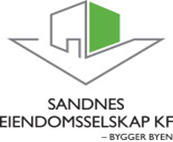 Saksbehandler:		Ingunn O. BjerkeloBehandles av:								Møtedato:	Sandnes Eiendomsselskap KF						28.09.2016Status byggeprosjekt september 2016Saken gjelder:I denne saken legges frem status på byggeprosjekter vedtatt gjennom økonomiplan og oppdrag gitt av rådmannen.Oversikt over prosjekt som håndteres av prosjektavdelingen følger som eget vedlegg (Vedlegg 1). Forklaringer:Prosjektoversikten viser at prosjektene har ulik status under godkjenningsfanen. Her har en inndeling i fire faser:ØP/per.1 eller per.2, bevilget i ØP eller perioderapporteringK0, vedtatt prosjektsramme iht. kostnadsoverslag 0 før anbudskonkurranseK1, vedtatt prosjektramme iht. kostnadsoverslag 1. Benyttes i prosjekt med byggherrestyrte entrepriserK2, vedtatt prosjektramme iht. kostnadsoverslag 2 etter gjennomført anbudskonkurranse, men før kontraktsinngåelseFramdrift i prosjektene er inndelt i sju faser:Utredning tomt, avklaring av tomt/kjøp av tomtRegulering, detaljregulering av tomt/utbyggingsavtaleForprosjekt, tidlige prosjekteringsstadier i byggeprosjekteneProsjektering, detaljprosjektering av byggeprosjektene. Kan gjennomføres både før og etter anbudskonkurranse alt etter entrepriseformAnbudskonkurranse, utlysing av konkurranse for byggeprosjektet på Doffin/TED, inkl. evalueringsprosessen fram til kontraktsinngåelseByggefase, entreprenør er i gang med byggingGarantifase, dvs. etter overtakelse før sluttbehandling av byggeregnskapAvvik i forhold til fremdrift og/eller økonomi er markert med gult eller rødt i vedlegg 1. Prosjekter som er markert med gult har usikkerhet knyttet til seg, mens de som er røde er identifiserte avvik iht. plan.Generelt:Status i prosjekt nytt rådhus og prosjekt ny hovedbrannstasjon med legevakt, øyeblikkelig hjelp og ambulansesentral samt tiltakspakke «Tilskudd til rehabilitering og vedlikehold i kommuner» legges fram i egne saker der status på framdrift og økonomi omtales. Anbudskonkurranse på rammeavtale for prosjektledelse, byggeledelse og rådgivende ingeniører er avholdt og innstilling foreligger. Kontraktsinngåelse er planlagt i løpet av september. Sandnes skatteinnkreverkontor har gjennomført byggeplasskontroll på fire prosjekt:Rundeskogen boasGiskehallen 2Kleivane barnehageNy hovedbrannstasjon med legevakt, øyeblikkelig hjelp og ambulansesentral.En har mottatt oversikt over avvik mellom registreringer i mannskapslister og kontrollerte byggekort. Det gis ikke pålegg eller bot for disse forholdene, men byggherre tar de avdekkede avvikene med i sitt HMS-arbeid.Det avlegges fire byggeregnskap.Totalt gir disse et mindreforbruk på 1,056 mill kr.Status pr. september 2016:Vedrørende prosjekter som er i rute mht. fremdrift, innhold og økonomi, se vedlagte oversikt hvor disse er markert grønt. Disse prosjektene blir ikke omtalt i rapporten under. Prosjekter som det er rapportert avvik i tidligere er ikke omtalt i denne rapporten dersom det ikke foreligger informasjon som en anser som vesentlig for styret å kjenne til.Prosjekter omtales spesielt på bakgrunn av avvik som er registrert siden forrige rapportering:Prosjekt 21009 – Utvidelse 2 enheter/vedlikehold Smørbukkveien – Avvik i kostnader ift. vedtatt budsjettramme. K2 legges fram i egen sak. Lavbyders tilbud etter anbudskonkurranse ligger 2,4 mill over vedtatt budsjettramme i K0.Prosjekt 21027 – Nybygg Håholen, 7-9 boenheter – Usikkerhet knyttet til mulighetene for å realisere prosjektet innenfor vedtatt framdrift og kostnadsramme. Framdrift og økonomi i prosjektet er basert på muligheten for å kunne gjennomføre byggeriet som en dispensasjonssak. Avklaring pågår.Prosjekt 35015 – Barnehage i gamle kulturskolebygget med 6-7 grupper – Barnehagen er nå ferdigstilt. Prosjekt 4100401 – Inneklima Hommersåk barnehage - K2 legges fram i egen sak. Kostnader og framdrift iht. K0.Prosjekt 4100402 – Inneklima Myklaberget barnehage – K2 legges fram i egen sak. Lavbyders tilbud ligger 700 000 kr over vedtatt budsjettramme i K0. Det foreslås at det omdisponeres midler fra prosjekt 3501901 – rehabilitering Austrått barnehage for å fullfinansiere dette tiltaket.Prosjekt 60003 – Sandnes idrettspark, Giskehallen 2 – Usikkerhet knyttet til framdrift fram til en har avklart kontraktsforhold til delentreprise for rør, sprinkler, sanitær etter Simex as som er konkurs. Prosjekt 60005 – Riskahallen rehabilitering – Ferdigstilling utsatt 1-2 uker. Overlevering uke 43.Forslag til vedtak:Saken tas til orienteringSandnes Eiendomsselskap KF, 20.09.2016Torbjørn Sterridaglig leder Vedlegg:  Prosjektstatus oversiktProsjektKostnadMindre/mer utgift21021 kjøp av to boenheter4,600 mill kr-388 00030005 Uteområde Bogafjell skole, UU2,317 mill kr-58 0004707519 oppgradering av brannskadet verksted4,900 mill kr-597 00041012 prestebolig på Hana7,351 mill kr-13 000Totalt19,168-1 056 000